Капитан Козлов.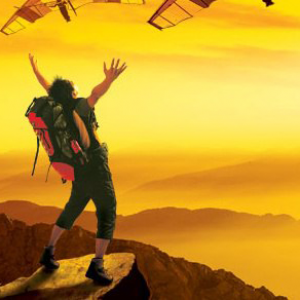 Познавательные путешествияНе путешествуйте просто так. Познавайте!http://captain-kozlov.ru/Если Вы собираетесь посетить Череповец, то эта информация для Вас!А Вы знали, что... ?Впервые он упоминается в летописях, датированных 1362 годомВырос Череповец из мужского монастыря, вокруг которого постепенно разросся городЗдесь нет маршрутных такси, и никогда не было. Но есть частные автобусы, принадлежащие разным компаниям, а не городской администрацииВ 1941 году часть города была затоплена после заполнения Рыбинского водохранилищаОктябрьский мост в Череповце, открытый в 1979 году, стал первым вантовым мостом на территории РоссииНикто до сих пор не знает, откуда взялось название “Череповец”. В прошлом название города произносили, как “Череповесь”, но что оно означало – загадкаСогласно одной версии, оно ведёт начало от холма, некогда называвшегося “Черепь”, а согласно другой – от поселения племени вепсов, которое другие племена называли “Чере по весь”, что означало “поселение вепсов (также называемых весью) на холме”Рядом с Череповцом была обнаружена одна из самых древних стоянок первобытных людей на территории РоссииВ начале позапрошлого века в Череповце было менее 1 тысячи жителей, а в начале прошлого – около 7 тысяч. С тех пор численность населения выросла здесь в 45 разВ конце XVIII века он едва не исчез. Тогда Павел I издал указ о новом разделении Российской империи на губернии и упразднении “лишних городов”. Город было решено уничтожить, но череповецкие купцы и мещане подали монарху прошение о его сохранении, и Павел I удовлетворил егоЭтот город входит в десятку крупнейших промышленных центров РоссииНа момент краха Российской империи и создания СССР уровень грамотности в Череповце приближался к 70%, что было весьма неплохим показателемВ 2016 г. Череповец включен в список Городов Трудовой Доблести и Славы за массовый трудовой героизм и мужество, проявленные жителями города по организации оборонных производств, госпиталей, формирования материально-технической базы войск в годы Великой Отечественной войныВ 2015 г. в Череповце торжественно открыли памятник военным медсестрам. В России это первый памятник госпитальной медицинской сестре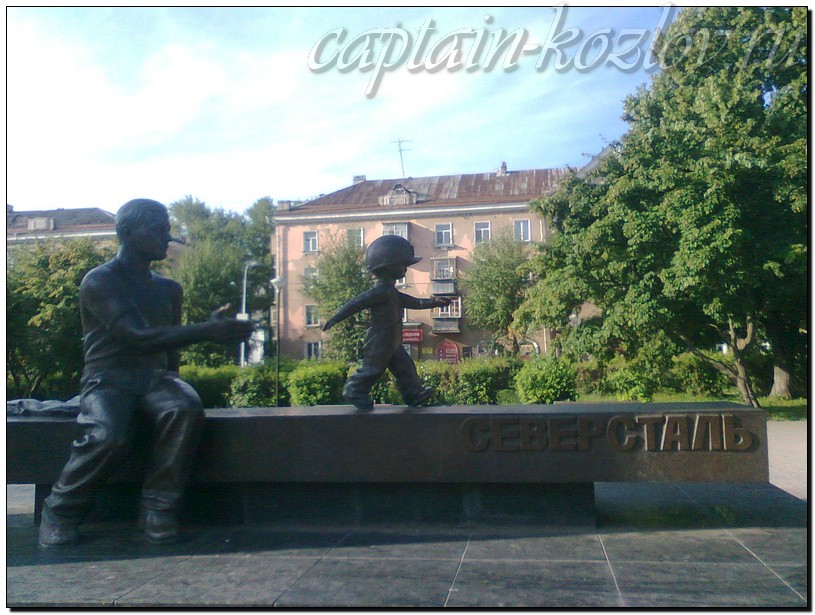 Что непременно стоит посетить в городе Череповце?Череповецкие бальзамыЧереповецкие спичкиКниги и автобиографии. Вы можете приобрести автобиографии, сборники стихов и текстов песен Рубцова, Парфенова, Башлачева и другихКартины ВерещагинаСувениры металлургаСувениры из Череповца :Книги автора из серии "Путешествия. Козлов"Instagram: captain_kozlov.ru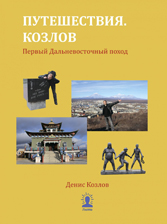 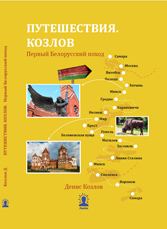 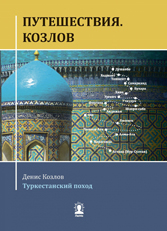 Первый Дальневосточный походКупить книгуПервый Белорусский походКупить книгуТуркестанский походКупить книгу